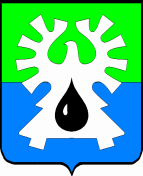 МУНИЦИПАЛЬНОЕ ОБРАЗОВАНИЕ ГОРОД УРАЙХанты-Мансийский автономный округ-ЮграПРИКАЗЗаместитель главы города Урайот  26.12.2017	                                                                                                   № 140	      О внесении изменений в приказзаместителя главы города Урай от 29.12.2016 №143«Об утверждении нормативных затратна оказание (выполнение) муниципальнымбюджетным учреждением «Молодежный центр»муниципальных услуг (работ) на 2017 годи плановый период 2018-2019 годов»На основании частей 3 и 4 статьи 69.2 Бюджетного кодекса Российской Федерации, постановления администрации города Урай от 01.09.2015 №2858 «Об утверждении Положения о формировании муниципального задания на оказание муниципальных услуг (выполнение работ) в отношении муниципальных учреждений муниципального образования городской округ город Урай и финансовом обеспечении выполнения муниципального задания», распоряжения администрации города Урай от 07.11.2016 №574-р «О возложении права подписи документов»:1. Приложение 2 к приказу заместителя главы города Урай от 29.12.2016 №143 «Об утверждении нормативных затрат на оказание (выполнение) муниципальным бюджетным учреждением «Молодежный центр» муниципальных услуг (работ) на 2017 год и плановый период 2018-2019 годов» изложить в новой редакции согласно приложению.2. Настоящий приказ вступает в силу с момента подписания.3. Контроль за исполнением приказа оставляю за собой.Заместитель главы города Урай		                                                           С.В. Круглова